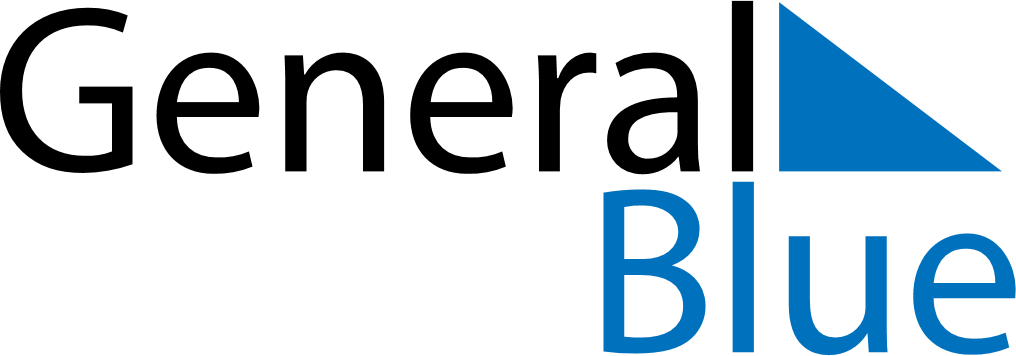 June 2024June 2024June 2024June 2024June 2024June 2024June 2024St George Ranges, Western Australia, AustraliaSt George Ranges, Western Australia, AustraliaSt George Ranges, Western Australia, AustraliaSt George Ranges, Western Australia, AustraliaSt George Ranges, Western Australia, AustraliaSt George Ranges, Western Australia, AustraliaSt George Ranges, Western Australia, AustraliaSundayMondayMondayTuesdayWednesdayThursdayFridaySaturday1Sunrise: 6:06 AMSunset: 5:09 PMDaylight: 11 hours and 3 minutes.23345678Sunrise: 6:06 AMSunset: 5:09 PMDaylight: 11 hours and 3 minutes.Sunrise: 6:06 AMSunset: 5:09 PMDaylight: 11 hours and 2 minutes.Sunrise: 6:06 AMSunset: 5:09 PMDaylight: 11 hours and 2 minutes.Sunrise: 6:07 AMSunset: 5:09 PMDaylight: 11 hours and 2 minutes.Sunrise: 6:07 AMSunset: 5:09 PMDaylight: 11 hours and 1 minute.Sunrise: 6:07 AMSunset: 5:09 PMDaylight: 11 hours and 1 minute.Sunrise: 6:08 AMSunset: 5:09 PMDaylight: 11 hours and 1 minute.Sunrise: 6:08 AMSunset: 5:09 PMDaylight: 11 hours and 0 minutes.910101112131415Sunrise: 6:08 AMSunset: 5:09 PMDaylight: 11 hours and 0 minutes.Sunrise: 6:09 AMSunset: 5:09 PMDaylight: 11 hours and 0 minutes.Sunrise: 6:09 AMSunset: 5:09 PMDaylight: 11 hours and 0 minutes.Sunrise: 6:09 AMSunset: 5:09 PMDaylight: 11 hours and 0 minutes.Sunrise: 6:09 AMSunset: 5:09 PMDaylight: 11 hours and 0 minutes.Sunrise: 6:10 AMSunset: 5:09 PMDaylight: 10 hours and 59 minutes.Sunrise: 6:10 AMSunset: 5:10 PMDaylight: 10 hours and 59 minutes.Sunrise: 6:10 AMSunset: 5:10 PMDaylight: 10 hours and 59 minutes.1617171819202122Sunrise: 6:10 AMSunset: 5:10 PMDaylight: 10 hours and 59 minutes.Sunrise: 6:11 AMSunset: 5:10 PMDaylight: 10 hours and 59 minutes.Sunrise: 6:11 AMSunset: 5:10 PMDaylight: 10 hours and 59 minutes.Sunrise: 6:11 AMSunset: 5:10 PMDaylight: 10 hours and 59 minutes.Sunrise: 6:11 AMSunset: 5:10 PMDaylight: 10 hours and 59 minutes.Sunrise: 6:11 AMSunset: 5:11 PMDaylight: 10 hours and 59 minutes.Sunrise: 6:12 AMSunset: 5:11 PMDaylight: 10 hours and 59 minutes.Sunrise: 6:12 AMSunset: 5:11 PMDaylight: 10 hours and 59 minutes.2324242526272829Sunrise: 6:12 AMSunset: 5:11 PMDaylight: 10 hours and 59 minutes.Sunrise: 6:12 AMSunset: 5:12 PMDaylight: 10 hours and 59 minutes.Sunrise: 6:12 AMSunset: 5:12 PMDaylight: 10 hours and 59 minutes.Sunrise: 6:12 AMSunset: 5:12 PMDaylight: 10 hours and 59 minutes.Sunrise: 6:13 AMSunset: 5:12 PMDaylight: 10 hours and 59 minutes.Sunrise: 6:13 AMSunset: 5:12 PMDaylight: 10 hours and 59 minutes.Sunrise: 6:13 AMSunset: 5:13 PMDaylight: 10 hours and 59 minutes.Sunrise: 6:13 AMSunset: 5:13 PMDaylight: 10 hours and 59 minutes.30Sunrise: 6:13 AMSunset: 5:13 PMDaylight: 11 hours and 0 minutes.